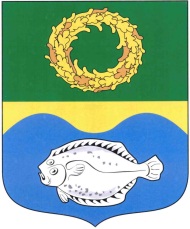 ОКРУЖНОЙ СОВЕТ ДЕПУТАТОВМУНИЦИПАЛЬНОГО ОБРАЗОВАНИЯ«ЗЕЛЕНОГРАДСКИЙ ГОРОДСКОЙ ОКРУГ»КАЛИНИНГРАДСКОЙ ОБЛАСТИ(второго созыва)Р Е Ш Е Н И Е  от 17 сентября 2020 года                                                                 № 9   г. ЗеленоградскОб утверждении состава постоянных комиссий окружного Совета депутатов муниципального образования «Зеленоградский городской округ» Калининградской области      В соответствии со ст.ст.35,40 Федерального закона от 6 октября 2020 года № 131-ФЗ «Об общих принципах организации местного самоуправления в Российской Федерации», ст.26 Устава муниципального образования Зеленоградского городского округа, ст. ст. 16 - 22 регламента окружного Совета депутатов Зеленоградского городского округа, окружной Совет депутатов Зеленоградского городского округаРЕШИЛ: 
	1. Утвердить постоянную комиссию окружного Совета депутатов Зеленоградского городского округа по финансам, бюджету, экономическому развитию и муниципальной собственности в следующем составе:Авраменко Станислав Анатольевич;Вакуленко Елена Александровна;Васильев Александр Николаевич;Головина Наталия Вениаминовна;Калина Анатолий Анатольевич;Касумов Рустам Расулович;Килинскене Раиса Михайловна;Кондратов Игорь Андреевич;Кухарев Леонид Юрьевич;Морозов Алексей Юрьевич;Надточей Александра Дмитриевна;Раудсеп Андрей Константинович.2. Утвердить постоянную комиссию окружного Совета депутатов по ЖКХ, благоустройству, землепользованию и застройке в следующем составе:Авраменко Станислав Анатольевич;Алиев Теймур Сарванович;Афанасьев Кирилл Евгеньевич;Вакуленко Елена Александровна;Васильев Александр Николаевич;Головина Наталия Вениаминовна;Калина Анатолий Анатольевич;Касумов Рустам Расулович;Килинскене Раиса Михайловна;Кондратов Игорь Андреевич;Лопатко Александр Владимирович;Лыжов Андрей Ильич;Морозов Алексей Юрьевич;Надточей Александра Дмитриевна;Носырев Олег Владимирович;Раудсеп Андрей Константинович;Суворова Мария Петровна.3. Утвердить постоянную комиссию окружного Совета депутатов по местному самоуправлению, законодательству, регламенту, социальным вопросам и связям с общественностью в следующем составе:Авраменко Станислав Анатольевич;Васильев Александр Николаевич;Вакуленко Елена Александровна;Килинскене Раиса Михайловна;Надточей Александра Дмитриевна;Раудсеп Андрей Константинович;Ростовцев Вадим Геннадиевич;Суворова Мария Петровна.    4.  Настоящее решение вступает в силу с момента принятия.Председательствующий на заседании окружного Совета депутатовЗеленоградского городского округа                                              В.Г. Ростовцев                                                           